Проект: „Развитие на поречието на река Дунав за по-добра свързаност на Еврорегион Русе-Гюргево с Паневропейски транспортен коридор №7“, e-MS код ROBG-130Техническа спецификация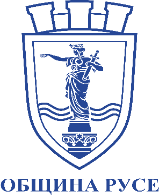 Община РусеАдрес: пл. „Свобода“ 6, Русе 7000, БългарияТел: +359 82 881 802; Факс: +359 82 834 413Електронна поща: mayor@ruse-bg.euПредмет на поръчкатаИзготвяне на Съвместна стратегия за подобряване на безопасността на навигацията в Долен Дунав, във връзка с проект на община Русе за „Развитие на поречието на река Дунав за по-добра свързаност на Еврорегион Русе-Гюргево с Паневропейски транспортен коридор № 7“, финансиран със средства от Програма ИНТЕРРЕГ V-A Румъния-България“Кратко описаниеНастоящата обществена поръчка се провежда в рамките на проект на община Русе за „Развитие на поречието на река Дунав за по-добра свързаност на Еврорегион Русе-Гюргево с Паневропейски транспортен коридор № 7“, финансиран със средства от Програма ИНТЕРРЕГ V-A Румъния-България“Проектен код: 15.1.1.041Водещ бенефициент: община РусеИзготвянето на Съвместна стратегия за подобряване на безопасността на навигацията в Долен Дунав е предвидено като мярка на дейност „Мерки за съвместно стратегическо планиране в трансграничния регион“ от гореспоменатия проект.Технически условия за изпълнение на поръчкатаЦелЦелта на дейността е осигуряване изпълнението на конкретна мярка на ниво стратегическо планиране за обогатяване и допълване на обхвата на проекта чрез изпълнението на дейност извън физическия резултат, който ще се постигне чрез строителните дейности на партньорите по Проекта – Община Русе и Община Гюргево. Изготвянето на Съвместна стратегия за подобряване безопасността на навигацията в Долен Дунав ще помогне да се гарантира устойчивостта на проекта.Чрез настоящата обществена поръчка Община Русе цели да постигне най-малко следното:Привличане на изпълнител, който притежава компетентност в изготвянето на съвместни стратегии за планиране;Гарантиране на максимална публичност и прозрачност при разходване на средствата в рамките на Програма ИНТЕРРЕГ V-A Румъния-България“ 2014-2020;Постигане на целта и планирания резултат за дейност „Мерки за съвместно стратегическо планиране в трансграничния регион“ в рамките на проекта, а именно Изготвянето на Съвместна стратегия за подобряване безопасността на навигацията в Долен Дунав.Очакван резултат Изготвена Съвместна стратегия за подобряване безопасността на навигацията в Долен ДунавОбщи информация и изисквания при изпълнение на поръчкатаНастоящата обществена поръчка следва да бъде изпълнена в съответствие с Наръчник за изпълнение на проекти на Програма ИНТЕРРЕГ V-A Румъния-България“ 2014-2020 и Наръчника за визуална идентичност на Програмата за прилагане на правилата за информация и публичност.При изпълнение на обществената поръчка, следва да се спазват правилата и процедурите, записани в следната нормативна рамка:Договор за предоставяне на БФП по ПРОГРАМА ИНТЕРРЕГ V-A РУМЪНИЯ-БЪЛГАРИЯ 2014-2020г.„ Наръчник за изпълнение на проекти на Програма ИНТЕРРЕГ V-A Румъния-България 2014-2020 - http://www.interregrobg.eu/en/rules-of-implementation/programme-rules/project-implementation-manual.html;Наръчник за визуална идентичност на Програма ИНТЕРРЕГ V-A Румъния-България 2014-2020 - http://www.interregrobg.eu/bg/rules-of-implementation/programme-rules/visual-identity-manual-bg.html;Други указания, наръчници, насоки, ръководства, вътрешни правила, актове и др. по Програма ИНТЕРРЕГ V-A Румъния-България 2014-2020, които са публични или са предоставени от Възложителя на Изпълнителя - http://www.interregrobg.eu;Възложителят ще предостави на Изпълнителя проучване във връзка с планирането на водните пътища в трансграничния регион за сътрудничество включващо и добри практики изготвено от румънския партньор по проекта при стартиране на дейността му.Срок за изпълнениеСрокът за изпълнение на договора за услуга, който ще се сключи в резултата от проведената обществена поръчка е 30 календарни дни от деня следващ датата на подписване на Договора. Договорът се счита за приключен след подписване на окончателен протокол за приемане на работата на Изпълнителя от Възложителя.Съдържание на стратегическия документ Изработената съвместна стратегия, включваща минимум следните части:Въведение Разглеждане на състоянието на инфраструктурата на водния транспорт по река Дунав.Дефиниране на проблема за безопасността на навигацията в Долен Дунав. Обяснение за необходимостта от съвместни усилия за преодоляване на проблема.Визия, мисия и стратегически и оперативни целиSWOT анализ на общите водни пътищаМерки за управление на рискаМерки за включването на отговорните властиМерки за оптимизиране на водните пътища в трансграничния регион.Инвестиционни приоритетиПрепоръкиОписание на дейноститеЗа изпълнение на обществената поръчка е необходимо да се осъществят следните дейности:ОПИСАНИЕ НА ДЕЙНОСТИТЕДейност 1: Изготвяне на цялостен ситуационен анализ на състоянието на инфраструктурата на водния транспорт по Долен Дунав в рамките на трансграничния регион Румъния-БългарияЦелта на ситуационния анализ е да осигури дефиниция на състоянието, тенденциите и факторите за развитие на инфраструктурата на водния транспорт по Долен Дунав в рамките на трансграничния регион Румъния-България.Анализът следва да включва:Разглеждане на състоянието на инфраструктурата на водния транспорт по река Дунав.Дефиниране на проблема за безопасността на навигацията в Долен Дунав в рамките на трансграничния регион Румъния-България. Обяснение за необходимостта от съвместни усилия за преодоляване на проблемаSWOT анализ. Чрез метода за групиране, анализиране и обобщаване на голям обем информация ще бъдат осигурени анализ на текущото състояние (силни и слаби страни на общите водни пътища в трансграничния регион Румъния-България) и бъдещите перспективи (възможности и заплахи в краткосрочен, средносрочен и дългосрочен план). При изготвяне на SWOT анализа следва да бъде извършено приоритизиране, за да се избегне синдромът на „дългия списък“ (поредица за всяка категория). Трябва да се цели постигане на максимално ясно изложение на съставните части на анализа.Анализ на добри практики за развитие на водни пътища в европейски контекст.Идентифициране на отговорните власти, анализиране на тяхната роля в целия процес. Анализ на добри практики при ангажирането на отговорни власти в подобряването на безопасността на навигацията по река Дунав.Анализ на риска, свързан с навигацията в Долен Дунав в трансграничния регион Румъния-България: идентифициране на риска, установяване на  конкретните рискове, оценка на този рискОчаквани резултати от Дейност 1:Цялостен ситуационен анализ, който да разгледа общото състояние на инфраструктурата на водния транспорт по Долен Дунав, описание на проблеми, свързани с навигацията и безопасността, анализ на добри практики за развитие и ангажиране на отговорни власти, анализ на рискаИзготвен доклад с резултатите от анализаИзготвено резюме като проект за текст, който да бъде включен в окончателния вариант на Стратегията, според посоченото съдържание на стратегическия документДейност 2: Изготвяне на стратегическа рамка на Съвместна стратегия за подобряване на безопасността на навигацията в Долен Дунав в рамките на трансграничния регион Румъния-БългарияЦелта на стратегическата рамка на Стратегията е да очертае ясно посоката на развитие за подобряване на безопасността на навигацията в Долен Дунав и да служи за основа на разработване на план за действие. Стратегията следва да включва етап на стратегическо планиране, което е представено с определяне на визия, мисия и цели на трансграничния регион за подобряване безопасността на навигацията в Долен Дунав. Визията следва кратко и ясно да представи желаното бъдещо състояние за безопасността и навигацията по Долен Дунав.Мисията следва да кореспондира с визията и да очертае средносрочното реализиране на плануваните действия за подобряване на безопасността на навигацията в Долен Дунав.Целите следва да са декомпозирани на стратегически и оперативни.- Стратегическите цели са дългосрочни и от тяхното изпълнение зависи решаването на проблема – подобряване на безопасността на навигацията в Долен Дунав.- Оперативните следва да детайлизират в по-големи подробности самите стратегически цели и да са дефинирани в рамките на определен период от време.Целите трябва да бъдат качествено и количествено детерминирани, да съдържат времето и мястото, за което те са предназначени.Изготвянето на стратегическата рамка следва да се основава на резултатите от Дейност 1.Очаквани резултати от Дейност 2:Доклад, който обобщава дейностите на Изпълнителя за изготвянето на стратегическата рамкаИзготвена стратегическа рамка, която включва визия, мисия и стратегически и оперативни цели, според описаното съдържание на Стратегията.Дейност 3: Разработване на план за действиеЦелта на плана за действие е да представи ефективен и ефикасен механизъм за изпълнение и наблюдение на Стратегията.В тази част следва да фигурират:Мерки за управление на риска - реакция на рискаМерки за включването на отговорните власти – от българска и румънска страна, както и времевия хоризонт за това.Мерки за оптимизиране на водните пътища в трансграничния регион.Инвестиционни приоритети - определяне на основни инвестиционни приоритети на стратегията. Оформяне на индикативна финансова рамка за реализацията на Стратегията и времеви хоризонт.Препоръки - обобщаване на резултатите от стратегията и извеждане на препоръки към заинтересованите страни за подобряване безопасността на навигацията в Долен Дунав.Идентифициране на потенциални източници на финансиране.Очакван резултат от Дейност 3:Разработен план за действие, включващ мерки за управление на риска, мерки за включване на отговорните власти, мерки за оптимизиране на водните пътища, инвестиционни приоритети и препоръки, готов за включване в Стратегията, според описаното съдържаниеДейност 4: Изготвяне на окончателен вариант на Съвместна стратегия за подобряване на безопасността на навигацията в Долен ДунавВъз основа на резултатите от предходните дейности Изпълнителя трябва да изготви окончателен вариант на Съвместна стратегия за подобряване на безопасността на навигацията в Долен Дунав в рамките на трансграничния регион Румъния-БългарияОчакван резултат от Дейност 4:Окончателен вариант на Съвместна стратегия за подобряване на безопасността на навигацията в Долен Дунав.Резултатите от всяка една от посочените по-горе дейности се представя детайлно под формата на доклад и се предоставят  на Възложителя в 2 екземпляра и на електронен носител в редактируем и нередактируем формат.